                                                                                                                                                       
Hardwick Green Primary Academy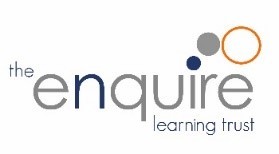 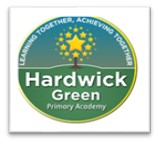 EYFS: Two-Year-Old ProvisionSessions:  The term after children turn 2, some children* are eligible for 15 hours a week free childcare during term time. Hardwick Green offer this as three hours a day, five days a week during term time (38 weeks of the year) in our NEW two-year-old setting. Our morning session runs from 8:40 – 11:40 and our afternoon session runs from 12:30 – 15:30.   Children will be allocated either the morning or afternoon group – we will consider parental preference wherever we can but cannot make guarantees about which group your child will be in.  * Eligibility criteria can be found here: https://www.gov.uk/help-with-childcare-costs/free-childcare-2-year-olds Breakfast / lunches:  Children in the morning group have the option of coming in for breakfast club starting at 8:00. The cost for this is £2.50 per child per day, inclusive of supervision and a breakfast. This is served in the EYFS setting, not the main hall, as it is separate from the main school breakfast club.  Children in either the morning or afternoon group may stay back / come in early for lunch, which runs 11:45 – 12:30. This is £4 per day per child, inclusive of childcare over the 45 minutes and a freshly-prepared hot meal.  This will be eaten in the two-year-olds room, not with the main school. Topping up your funded 15 hours to 30 hours:  The government does not fund thirty hours childcare for two-year-olds however we do offer the option for you to increase your 15 hours to 30 hours at a cost of £17 per day (£85 per week). This would mean your child would attend the two-year old setting from 8:40 – 15:30.  This works out as slightly over 30 hours per week as it includes lunch supervision. This extra childcare is provided free but there is a cost (£2.25 per day) if you would like your child to have a freshly-prepared hot meal – the other option is to bring a packed lunch. What if I’m not eligible? Purchasing 15 hours or 30 hours:  Some families may not be eligible for two-year-old funded places, but we offer the option for you to pay for places, at either 15 hours a week or 30 hours a week. If you would like to pay for your child to attend for 15 hours, this is priced at £17 per day (£85 per week). You can add breakfast / lunch time on to this (see above). If you would like to pay for your child to attend for 30 hours, this would be £35 per day. This works out as slightly over 30 hours per week as it includes lunch supervision. This extra childcare is provided free but there is a cost (£2.25 per day) if you would like your child to have a freshly-prepared hot meal – the other option is to bring a packed lunch. What next?  If you are eligible for the funded 15 hours and only require this, just complete the forms and we can get you on our admissions list.  If you are not eligible but would to pay for sessions, would like 30 hours, or would like to add breakfast or lunch sessions, just give us a ring as we can speak to you to book your sessions and create your invoice.Hardwick Green Primary AcademyEYFS: Nursery (3 and 4-year-old) ProvisionSessions:  The term after children turn 3, all children are eligible for 15 hours a week free childcare during term time. Hardwick Green offer this as three hours a day, five days a week during term time (38 weeks of the year) in our Nursery setting. Our morning session runs from 8:40 – 11:40 and our afternoon session runs from 12:30 – 15:30.   Children will be allocated either the morning or afternoon group – we will consider parental preference wherever we can but cannot make guarantees about which group your child will be in. Breakfast / lunches:  Children in the morning group have the option of coming in for breakfast club starting at 8:00. The cost for this is £2.50 per child per day, inclusive of supervision and a breakfast. This is served in the EYFS setting, not the main hall, as it is separate from the main school breakfast club.  Children in either the morning or afternoon group may stay back / come in early for lunch, which runs 11:45 – 12:30. This is £4 per day per child, inclusive of childcare over the 45 minutes and a freshly-prepared hot meal.   Thirty Hours:  Some families are eligible for thirty hours a week free childcare. See here for the criteria: https://www.gov.uk/30-hours-free-childcare. You will need to obtain a code from the .gov website and let the school office know this code. These children will attend the Nursery 8:40 – 15:30.  This works out as slightly over 30 hours per week as it includes lunch supervision. This extra childcare is provided free but there is a cost (£2.25 per day) if you would like your child to have a freshly-prepared hot meal – the other option is to bring a packed lunch.   For parents not eligible for thirty hours but would like this, we can allow you to top up to 30 hours a week. This is priced at £17 per day for the extra session, plus you can add a freshly-prepared hot meal for £2.25 (or bring a packed lunch).  What next?  If you are just taking your basic, free 15 hours, just complete the forms and we can get you on our admissions list.  If you would like 30 hours, or would like to add breakfast or lunch sessions, just give us a ring as we can speak to you to book your sessions and create your invoice.  